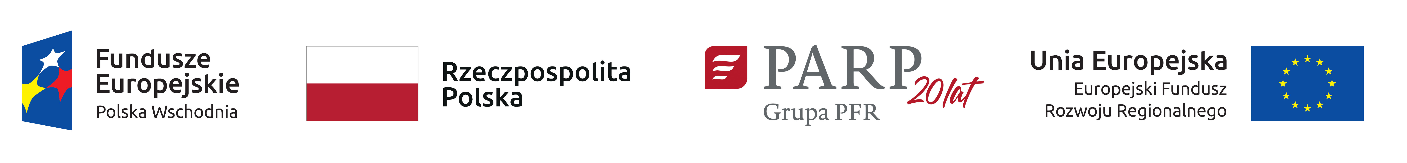 Załącznik nr 4 do Umowy:HARMONOGRAM RZECZOWO-FINANSOWYZakres rzeczowyZakres finansowyWydatki rzeczywiście ponoszoneWydatki rozliczane ryczałtowoPlan finansowyWydatki w ramach kategorii kosztówUzasadnienie konieczności poniesienia planowanych kosztów w ramach projektuZadanieNazwa zadaniaOpis działań planowanych do realizacji w ramach wskazanych zadań/podmiot działaniaData rozpoczęcia zadaniaData zakończenia zadaniaZadanie 1Zadanie 2(…)Kategoria kosztówNazwa kosztuWydatki ogółemWydatki kwalifikowalneW tym VATDofinansowanie% dofinansowaniaZadanie 1 (nazwa zadania)SumaSumaZadanie 2 (nazwa zadania)SumaSumaZadanie (…) (nazwa zadania)SumaSumaZadanie (…) (nazwa zadania)SumaSumaOgółem wydatki rzeczywiście ponoszoneOgółem wydatki rzeczywiście ponoszoneRodzaj ryczałtuNazwa ryczałtuKategoria kosztówInformacje dotyczące ryczałtuWydatki ogółemWydatki kwalifikowalneDofinansowanie% dofinansowaniaZadanie 1 (nazwa zadania)SumaSumaSumaSuma0,000,000,000,00%Zadanie 2 (nazwa zadania)SumaSumaSumaSuma0,000,000,000,00%Zadanie (…) (nazwa zadania)SumaSumaSumaSuma0,000,000,000,00%Koszty pośrednie:Koszty pośrednie:Koszty pośrednie:Koszty pośrednie:Koszty pośrednie:Koszty pośrednie:Koszty pośrednie:Koszty pośrednie:stawka ryczałtowaKoszty pośrednie – stawką ryczałtową w wysokości do 15 % bezpośrednich kwalifikowalnych kosztów związanych z zaangażowaniem personelu projektuKoszty pośrednieStawka ryczałtowa: 15,00SumaSumaSumaSumaOgółem wydatki rozliczane ryczałtowoOgółem wydatki rozliczane ryczałtowoOgółem wydatki rozliczane ryczałtowoOgółem wydatki rozliczane ryczałtowoOgółem w projekcieOgółem w projekcieOgółem w projekcieOgółem w projekciew tym koszty pośredniew tym koszty pośredniew tym koszty pośredniew tym koszty pośredniew tym koszty bezpośredniew tym koszty bezpośredniew tym koszty bezpośredniew tym koszty bezpośrednieRokKwartałKwota wydatków ogółemKwota wydatków kwalifikowalnychKwota dofinansowaniaKwota środków własnychSposób zapewnienia przez Wnioskodawcę środków własnychRAZEMRAZEMKategoria kosztówWydatki ogółemWydatki kwalifikowalneW tym VATDofinansowanieUdział %Środki trwałe inne niż nieruchomościWartości niematerialne i prawneInformacja i promocjaUdział w targach, wystawach i misjach gospodarczychUsługi zewnętrzne, z wyjątkiem usług szkoleniowychWynagrodzenia wraz z pozapłacowymi kosztami pracy personelu zaangażowanego w rzeczową realizację projektu (koszty bezpośrednie)Zakup surowców lub materiałówKoszty pośrednieUzasadnieniePomoc publicznaŚrodki trwałe inne niż nieruchomościPomoc publicznaWartości niematerialne i prawnePomoc publicznaInformacja i promocjaPomoc publicznaUdział w targach, wystawach i misjach gospodarczychPomoc publicznaUsługi zewnętrzne, z wyjątkiem usług szkoleniowychPomoc publicznaWynagrodzenia wraz z pozapłacowymi kosztami pracy personelu zaangażowanego w rzeczową realizację projektu (koszty bezpośrednie)Pomoc publicznaZakup surowców lub materiałówPomoc publicznaKoszty pośrednie